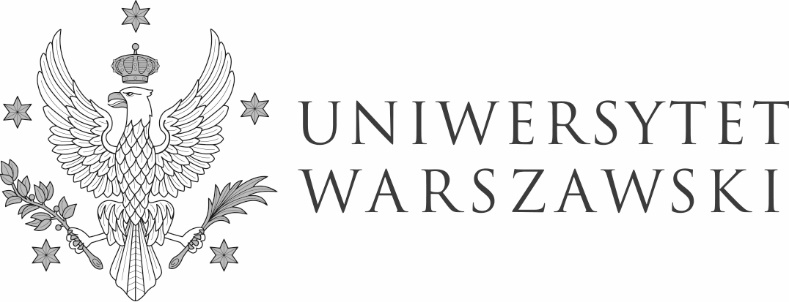 Warszawa, dnia 24.08.2022 r.DZP-361/152/2022/PC/967Do wszystkich zainteresowanychOdpowiedzi na pytania i zmiana SWZDotyczy: postępowania o udzielenia zamówienia publicznego prowadzonego w trybie przetargu nieograniczonego nr DZP-361/152/2022 pn: „Sprzedaż i dostarczenie sprzętu komputerowego dla jednostek organizacyjnych Uniwersytetu Warszawskiego”Wykonawca drogą elektroniczną zwrócił się o wyjaśnienie treści specyfikacji warunków zamówienia (zwaną dalej SWZ). Zamawiający działając na podstawie art. 135 ust. 2 i 6 ustawy z dnia 11 września 2019 r. – Prawo zamówień publicznych (Dz. U. z 2021 r. poz. 1129, z późn. zm), zwaną dalej także ustawą, przekazuje treść zapytań wraz z odpowiedziami oraz informacjami o zmianach.Pytanie nr 1 Dotyczy części 16 i 17 OPZ:„W związku z ograniczeniami architektury nie jest możliwe zaoferowanie dwuprocesorowego  serwera z ośmioma złączami PCIe 4.0 x16. Czy zamawiający dopuści rozwiązanie z ośmioma złączami PCIe 4.0, z czego dwa będą x16, a pozostałe x8?”Odpowiedź do części 16 i 17:Zamawiający dopuszcza rozwiązanie z ośmioma złączami PCIe 4.0, z czego dwa będą x16, a pozostałe x8”W imieniu ZamawiającegoPełnomocnik Rektora ds. zamówień publicznych                            mgr Piotr Skubera